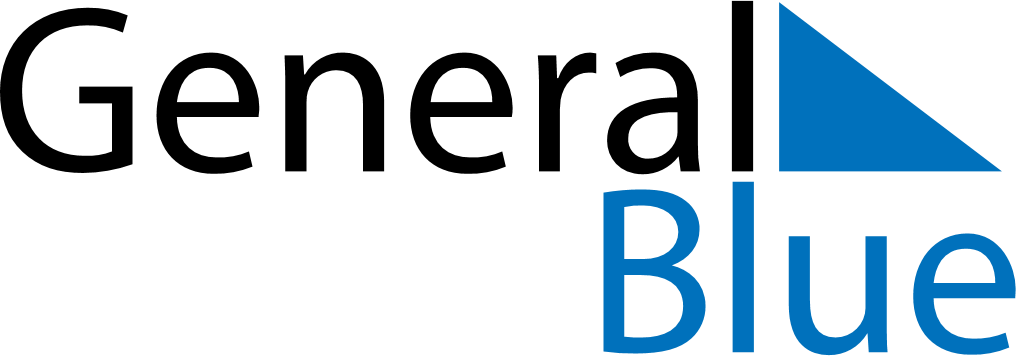 Meal PlannerAugust 16, 2026 - August 22, 2026Meal PlannerAugust 16, 2026 - August 22, 2026Meal PlannerAugust 16, 2026 - August 22, 2026Meal PlannerAugust 16, 2026 - August 22, 2026Meal PlannerAugust 16, 2026 - August 22, 2026Meal PlannerAugust 16, 2026 - August 22, 2026Meal PlannerAugust 16, 2026 - August 22, 2026Meal PlannerAugust 16, 2026 - August 22, 2026SundayAug 16MondayAug 17TuesdayAug 18WednesdayAug 19ThursdayAug 20FridayAug 21SaturdayAug 22BreakfastLunchDinner